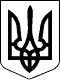 95 СЕСІЯ ЩАСЛИВЦЕВСЬКОЇ СІЛЬСЬКОЇ РАДИ7 СКЛИКАННЯРІШЕННЯ10.07.2019 р.                                      № 1733с. ЩасливцевеПро затвердження проектівземлеустрою щодо відведеннята передачі безоплатно у власністьземельних ділянокРозглянувши заяви громадян України та надані документи, враховуючи затверджений генеральний план забудови с. Щасливцеве, с. Генічеська Гірка та селища Приозерне з зонуванням території та розвитком рекреаційної зони, керуючись ст. ст. 12, 123, 125, 126 Земельного кодексу України, ст. 26 Закону України «Про місцеве самоврядування в Україні» сесія сільської радиВИРІШИЛА:1. Затвердити проекти землеустрою щодо відведення безоплатно у власність земельних ділянок громадянам:1)***, площею 0,1000 га (кадастровий номер 6522186500:04:001:1669), розташованої за адресою: с. Щасливцеве,                вул. Ковильна, ***, Генічеського району Херсонської області для будівництва і обслуговування житлового будинку, господарських будівель і споруд із земель житлової та громадської забудови Щасливцевської сільської ради. 2)***, площею 0,0954 га (кадастровий номер 6522186500:04:001:1670), розташованої за адресою: с. Генічеська Гірка,                вул. Українська, ***, Генічеського району Херсонської області для будівництва і обслуговування житлового будинку, господарських будівель і споруд із земель житлової та громадської забудови Щасливцевської сільської ради. 3)***, площею 0,0957 га (кадастровий номер 6522186500:04:001:1655), розташованої за адресою: с. Генічеська Гірка,                вул. Українська,***, Генічеського району Херсонської області для будівництва і обслуговування житлового будинку, господарських будівель і споруд із земель житлової та громадської забудови Щасливцевської сільської ради. 4)***, площею 0,1000 га (кадастровий номер 6522186500:04:001:1668), розташованої за адресою: с. Щасливцеве,                вул. Ковильна, ***, Генічеського району Херсонської області для будівництва і обслуговування житлового будинку, господарських будівель і споруд із земель житлової та громадської забудови Щасливцевської сільської ради. 5)***, площею 0,0652 га (кадастровий номер 6522186500:04:001:1514), розташованої за адресою: с. Генічеська Гірка,                вул. Дорожня, ***, Генічеського району Херсонської області для будівництва і обслуговування житлового будинку, господарських будівель і споруд із земель житлової та громадської забудови Щасливцевської сільської ради. 2. Вищевказаним громадянам передати безоплатно у власність земельні ділянки, зазначені в цьому рішенні.3. Контроль за виконанням рішення покласти на постійно діючу комісію Щасливцевської сільської ради з питань регулювання земельних відносин та охорони навколишнього середовища.Сільський голова                                                                     В.ПЛОХУШКО